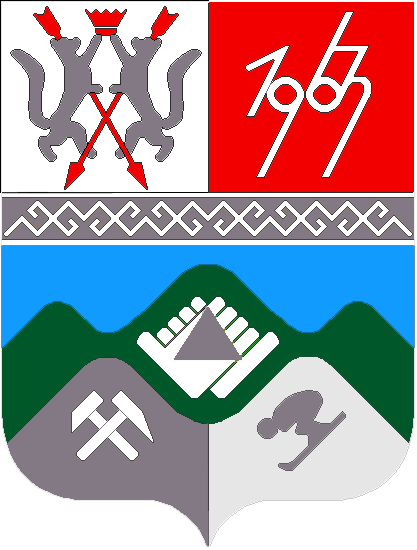 КЕМЕРОВСКАЯ ОБЛАСТЬТАШТАГОЛЬСКИЙ МУНИЦИПАЛЬНЫЙ РАЙОНАДМИНИСТРАЦИЯТАШТАГОЛЬСКОГО МУНИЦИПАЛЬНОГО РАЙОНАПОСТАНОВЛЕНИЕот «17» октября 2015г. №809-пОб утверждении списка аварийных многоквартирных домов, подлежащих сносу в 2017 году	Во исполнение федерального закона № 185-ФЗ от 21.07.2007 года «О фонде содействия реформированию жилищно-коммунального хозяйства»:Утвердить список аварийных многоквартирных домов, подлежащих сносу в 2017 году из общего реестра аварийных домов Таштагольского муниципального района, согласно приложения №1.Отделу по учету и распределению жилья администрации Таштагольского муниципального района (Н.А.Болдышева) после окончания строительства квартир для граждан, проживающих в аварийных домах, подлежащих сносу в 2017 году, осуществить переселение граждан в соответствии с действующим законодательством во вновь построенные жилые помещения.Заместителю Главы Таштагольского муниципального района (А.В.Суровцев) обеспечить снос аварийных многоквартирных домов, после расселения жильцов в течение 3 (трех) месяцев.Пресс-секретарю Главы Таштагольского муниципального района   опубликовать настоящее постановление в газете «Красная Шория» и на официальном сайте администрации Таштагольского муниципального района.Контроль за выполнением постановления возложить на заместителя Главы Таштагольского муниципального района А.В. Суровцева.Постановление вступает в силу с момента  опубликования.        		ГлаваТаштагольского муниципального района                            В.Н.МакутаПриложение №1 к ПостановлениюТаштагольского муниципального районаот «  «  _________2015  г.    № ____Списокаварийных многоквартирных домов, подлежащих сносу в 2017 году по Таштагольскому району№п/пАдрес расселяемого аварийного многоквартирного дома1г. Таштагол. ул. Коммунальная, 212г. Таштагол. ул. Ленина, 63г. Таштагол. ул. Ленина, 164г. Таштагол. ул. Ленина, 325г. Таштагол, ул. Ленина, 406пгт. Шерегеш. ул. Кирова, 67пгт. Шерегеш. ул. Первомайская,28пгт. Темиртау. ул. Октябрьская,49пгт. Темиртау. ул.Октябрьская, 1510пгт. Темиртау. ул.Красный маяк, 811пгт. Темиртау. ул. России, 512пгт. Темиртау. ул. Дружбы, 5313пгт. Темиртау. ст. Учулен. ул. Станционная, 414пгт. Каз, ул. Нагорная, 2315пгт. Каз, ул. Нагорная, 2716пгт. Мундыбаш, ул. Коммунистическая, 817пгт. Мундыбаш, ул. Коммунистическая, 918пгт. Мундыбаш, ул. Школьная, 919пгт. Мундыбаш, ул. Школьная, 1120пгт. Мундыбаш, ул. Школьная, 1421пгт. Мундыбаш, ул. Октябрьская, 3022пгт. Мундыбаш, ул. Октябрьская, 3823пгт. Мундыбаш, ул. Октябрьская, 4224пгт. Мундыбаш, ул. Вокзальная, 4